				                    	 Form BBFA-5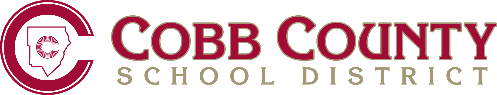 Lassiter High School CouncilOctober 03, 2018(Date)Call to OrderPledge of Allegiance	Approval of AgendaApproval of Minutes Presentation to School Council: 	Topic:  Cobb’s Waiver for Milestones            Presenter:  Angela Bare	Topic:  Graduation Rate			 Presenter:  Angela Bare	Topic:  Construction				 Presenter:  Angela BareReport of the Principal:	Topic:	Old Business Topics:New Business/Topics: Adjournment Lassiter High School Council2601 Shallowford Rd., Marietta GA  30066678-492-5053					                www.lassiterhigh.org					, Principal